            Приложение             к постановлению администрации             Карабашского городского округа            От  22.12. 2017 г. № 1037ПаспортПрограммы «Формирование современной городской среды Карабашского городского округа»Раздел I. СОДЕРЖАНИЕ ПРОБЛЕМЫ И ОБОСНОВАНИЕЕЕ РЕШЕНИЯ ПРОГРАММНЫМИ МЕТОДАМИОдним из главных приоритетов развития городской территории является создание благоприятной для проживания населения и ведения экономической деятельности городской среды.Уровень благоустройства определяет комфортность проживания граждан и является одной из проблем, требующих каждодневного внимания и эффективного решения, которое включает в себя комплекс мероприятий по инженерной подготовке и обеспечению безопасности, озеленению и устройству покрытий, освещению, размещению малых архитектурных форм и объектов монументального искусства.Территория городского округа составляет 682,4 км2, в том числе застроенная -  78,91 км2 (11,6%) и незастроенные пространства – 603,49 км2 (88,4% от всей площади). Наибольшей освоенностью отличается юго-восточная часть округа, где расположен город Карабаш.Запущенное состояние многих территорий требует скорейшей модернизации. Неухоженность скверов, отсутствие детских игровых площадок и зон отдыха во дворах, устаревшие малые архитектурные формы - все это негативно влияет на эмоциональное состояние и качество жизни населения Карабашского городского округа.Общая площадь жилых помещений в г. Карабаше – 343 тыс. кв.м (в т.ч. 70 тыс.кв.м – ИЖС) - многоквартирные дома 2-5 эт. – 3920кв-р, дома на 2-4 хозяина (1 эт.) – 900кв-р - индив.дома – 2350 домов.На территории округа расположено более 144 многоквартирных домов. Анализ обеспеченности дворов элементами внешнего благоустройства показал, что уровень их комфортности не отвечает современным требованиям. Около 95 процентов многоквартирных домов введены в эксплуатацию более 20 лет назад. Элементы благоустройства дворовых территорий данных домов, а также асфальтовое покрытие дворов и дворовых проездов имеют значительный физический износ и требуют капитального ремонта. Кроме того, рост обеспеченности населения личным автотранспортом приводит к росту потребности в парковочных местах на придомовых территориях.В округе объекты благоустройства, такие как улицы, набережные, зоны отдыха, тротуары, объекты уличного освещения, не обеспечивают комфортных условий жизнедеятельности населения и нуждаются в ремонте и реконструкции. В округе на улицах, проездах, набережных усовершенствованное покрытие отсутствует, система уличного освещения требует реконструкции.Решение проблемы создания комфортных условий проживания на территории округа путем качественного повышения уровня благоустройства способствует снижению оттока человеческого капитала, обеспечению устойчивого социально-экономического развития округа, повышению туристической привлекательности, привлечению дополнительных инвестиций. Решение актуальных задач благоустройства территории округа требует комплексного, системного подхода. Согласованные действия Правительства Челябинской области, администрации Карабашского городского округа и организаций, занимающихся благоустройством и обеспечивающих жизнедеятельность муниципальных образований, позволят комплексно подходить к решению вопроса благоустройства территорий и тем самым обеспечить комфортные условия проживания для жителей округа.Раздел II. ОСНОВНЫЕ ЦЕЛИ И ЗАДАЧИ ПРОГРАММЫЦелью программы является повышение создание наиболее благоприятных и комфортных условий жизнедеятельности населения округа.Указанная цель соответствует:целевым ориентирам, определенным Указом Президента Российской Федерации от 7 мая 2012 года № 600 «О мерах по обеспечению граждан Российской Федерации доступным комфортным жильем и повышению качества жилищно-коммунальных услуг»;приоритетному проекту «Формирование комфортной городской среды», утвержденному президиумом Совета при Президенте Российской Федерации по стратегическому развитию и приоритетным проектам (утв. протоколом от 21 ноября 2016 г. № 10);с национальными проектами «Безопасные и качественные дороги», «Чистая страна», «Комплексное развитие моногородов»;стратегии социально-экономического развития Челябинской области до 2020 года, утвержденной постановлением Законодательного Собрания Челябинской области от 25 октября 2007 г. № 890 «О принятии Стратегии социально-экономического развития Челябинской области до 2020 года».Основной задачей подпрограммы является повышение уровня благоустройства населенных пунктов дворовой территории Карабашского городского округа путем:повышения уровня благоустройства общественных территорий в Карабашском городском округе;обустройства мест массового отдыха населения (городских парков) на территории Карабашского городского округа;приведение правил благоустройства в соответствие с Методическими рекомендациями Министерства строительства и жилищного хозяйства Российской Федерации.В результате решения вышеуказанных задач будут достигнуты целевые показатели, значения которых приведены в приложении 1 к настоящей подпрограмме.Проведение мероприятий по благоустройству дворовых территорий многоквартирных домов, расположенных на территории муниципального образования Карабашского городского округа, а также территорий общего пользования Карабашского городского округа осуществляется с учетом необходимости обеспечения физической, пространственной и информационной доступности зданий, сооружений, дворовых и общественных территорий для инвалидов и других маломобильных групп населения.Применение программного метода позволит поэтапно осуществлять комплексное благоустройство дворовых территории и территорий общего пользования с учетом мнения граждан, а именно:- повысит уровень планирования и реализации мероприятий по благоустройству (сделает их современными, эффективными, оптимальными, открытыми, востребованными гражданами); - запустит реализацию механизма поддержки мероприятий по благоустройству, инициированных гражданами;- запустит механизм финансового и трудового участия граждан и организаций в реализации мероприятий по благоустройству;- сформирует инструменты общественного контроля за реализацией мероприятий по благоустройству на территории округа.Таким образом, комплексный подход к реализации мероприятий по благоустройству, отвечающих современным требованиям, позволит  создать современную городскую комфортную среду для проживания граждан и пребывания отдыхающих, а также комфортное современное «общественное пространство».Раздел III. СРОКИ И ЭТАПЫ РЕАЛИЗАЦИИ ПРОГРАММЫМуниципальная программа реализуется в 1 этап с 2018-2024 годы.Раздел IV. СИСТЕМА МЕРОПРИЯТИЙ ПРОГРАММЫМероприятия программы направлены на реализацию поставленных задач и включают в себя финансово-экономические мероприятия, направленные на повышение уровня благоустройства общественных территорий, дворовых территорий округа. Для достижения цели программы и выполнения поставленных задач разработаны мероприятия, информация о которых приведена в приложении 2 к настоящей программе.Раздел V. РЕСУРСНОЕ ОБЕСПЕЧЕНИЕ ПРОГРАММЫРеализацию мероприятий программы предполагается осуществлять за счет финансирования из средств федерального, областного и местного бюджетов.Общий объем финансирования программы в период 2018-2024гг. составляет:27 608, 164 тыс.рублей, в том числе за счет средств:Федеральный бюджет: 22 972,00 тыс. руб.Областной бюджет: 2488,10 тыс. руб.Местный бюджет: 2148,064 тыс. руб.объем финансирования программы в 2018 году составляет:3464,80 тыс.рублей, в том числе за счет средств:Федеральный бюджет: 2715,90 тыс. руб.Областной бюджет: 637,10 тыс. руб.Местный бюджет: 111,80 тыс. руб.объем финансирования программы в 2019 году составляет:4078,70 тыс.рублей, в том числе за счет средств:Федеральный бюджет: 3861,40 тыс. руб.Областной бюджет: 161,00 тыс. руб.Местный бюджет: 56,30 тыс. руб.объем финансирования программы в 2020 году составляет:3811,36 тыс.рублей, в том числе за счет средств:Федеральный бюджет: 3212,50 тыс. руб.Областной бюджет: 543,80 тыс. руб.Местный бюджет: 55,06 тыс. руб.объем финансирования программы в 2021 году составляет:3602,20 тыс.рублей, в том числе за счет средств:Федеральный бюджет: 2962,50 тыс. руб.Областной бюджет: 129,70 тыс. руб.Местный бюджет: 510,00 тыс. руб.объем финансирования программы в 2022 году составляет:4149,05 тыс.рублей, в том числе за счет средств:Федеральный бюджет: 3751,90 тыс. руб.Областной бюджет: 189,70 тыс. руб.Местный бюджет: 207,45 тыс. руб.объем финансирования программы в 2023 году составляет:4149,05 тыс.рублей, в том числе за счет средств Федеральный бюджет: 3751,90 тыс. руб.Областной бюджет: 189,70 тыс. руб.Местный бюджет: 207,45 тыс. руб.объем финансирования программы в 2024 году составляет:4353,00 тыс.рублей, в том числе за счет средств:Федеральный бюджет: 2715,90 тыс. руб.Областной бюджет: 637,10 тыс. руб.Местный бюджет: 1000,00 тыс. руб.Раздел VI. ОРГАНИЗАЦИЯ УПРАВЛЕНИЯ И МЕХАНИЗМ ВЫПОЛНЕНИЯМЕРОПРИЯТИЙ ПРОГРАММЫОтветственным исполнителем муниципальной программы является отдел жилищно-коммунального хозяйства администрации Карабашского городского округа(далее отдел ЖКХ).Отдел ЖКХ ежегодно подготавливает бюджетную заявку на финансирование муниципальной программы из бюджета Карабашского городского округа на очередной финансовый год, а также уточняет затраты по программным мероприятиям с учетом доходов бюджета Карабашского городского округа на соответствующий финансовый год.Отдел ЖКХ организует процедуру определения поставщика с дальнейшим заключением Муниципального контракта на выполнение конкретных мероприятий, предусмотренных настоящей Программой, контролирует исполнение договорных обязательств, оплату выполненных обязательств в рамках реализации Программы.Отдел ЖКХ не позднее 1 декабря текущего финансового года, утверждает план реализации Программы  и разрабатывает детальный план-график реализации Программы по форме приложения № 3 постановления администрации Карабашского городского округа от 16.09.2015г. № 309 «О внесении изменений в постановление администрации Карабашского городского округа от 09.12.2013г. № 452», и направляет в управление экономики администрации Карабашского городского округа. Ежеквартально, до 16 числа месяца, следующего за отчетным кварталом (за исключением четвертого квартала), направляет информацию по форме 4 приложения к Порядку принятия решений о разработке муниципальных программ, их формировании и реализации в отдел экономического развития администрации Карабашского городского округа.Отделом ЖКХ проводится оценка эффективности исполнения Программы в соответствии с постановлением администрации Карабашского городского округа от 29.12.2017 № 1068 «О внесении изменений в постановление администрации Карабашского городского округа от 09.12.2013г. № 452». При проведении оценки эффективности исполнения Программы используются ожидаемые результаты реализации Программы.Исполнитель Программы подготавливает ежегодно в установленном порядке предложения по уточнению перечня программных мероприятий на очередной финансовый год и плановый период, уточняет затраты по программным мероприятиям, а также механизм реализации Программы, согласовывает с основными участниками Программы возможные сроки выполнения мероприятий, объемы и источники финансирования, размещает годовой отчет о ходе выполнения мероприятий Программы в сети Интернет на официальном сайте администрации Карабашского городского округаhttp:www.karabash-go.ru.Проект Программы размещается на официальном сайте Карабашского городского округа в сети интернет для проведения публичных обсуждений, которые осуществляются в течении семи календарных дней.Контроль за исполнением бюджетных средств осуществляет Управление финансов администрации Карабашского городского округа.Контроль за исполнением мероприятий по муниципальной программе «Формирование современной городской среды Карабашского городского округа 2018-2024 гг.» исполняет заместитель главы по городскому хозяйству.Раздел VII. ОЖИДАЕМЫЕ РЕЗУЛЬТАТЫ РЕАЛИЗАЦИИ ПРОГРАММЫПо итогам реализации подпрограммы планируется достигнуть следующих результатов: благоустройство 9-ти дворовых территорий и 7-ти общегородских. (приложение 1)Раздел VIII. ФИНАНСОВО-ЭКОНОМИЧЕСКОЕОБОСНОВАНИЕ ПРОГРАММЫОбщие затраты на реализацию программы составят 27 608, 164 тыс. рублей.Объем ресурсного обеспечения реализации подпрограммы за счет средств федерального и областного бюджетов определен в соответствии с Федеральным законом от 05 декабря 2017 года № 362-ФЗ «О федеральном бюджете на 2018 год и на плановый период 2019 и 2020 годов» В 2018 году благоустроено 1 дворовая территория и 3 общегородских объекта, затраты на реализацию данного проекта составили 3 464 800,00 из них 2 285 770,18 на благоустройство дворовой территории и 1 179 029,82 на общегородские объекты.2 285 770,18+1 179 029,82=3 464 800,00В 2019 году благоустроенна 1 дворовая территория, затраты на реализацию данного проекта составляет 4 078 700,00.4 078 644,00=4 078 700,00В 2020 году планируется благоустройство 1 дворовой территории, затраты на реализацию данного проекта составляет 3 811 360,00 из них 3 811 360,00 на благоустройство дворовой территории.1 * 3 796 360,00 =3 796 360,0010*1500,00=15000,00 – закупка и установка стендов Брендбук на благоустроенные территории.В 2021 году планируется благоустройство 1 дворовой территории, затраты на реализацию данного проекта составляет 3 602 200,00 и благоустройство 1 дворовой территории из внебюджетных источников финансирования.1 *3 602 200,00+ 1 * из внебюджетных источников финансирования = 3 602 200,00В 2022 году планируется благоустройство 2 дворовых территорий и 2 общегородского объекта, затраты на реализацию данного проекта составляет 4 149 052,70 из них 3 603 252,00 на благоустройство дворовых территорий и 545 800,00 на общегородской объект.2 *1 801 626,00+ 2 *272 900,00=4 149 052,00В 2023 году планируется благоустройство 1 дворовая территория и 1 общегородского объекта, затраты на реализацию данного проекта составляет 4 149 052,00 из них 3 839 052,00 на благоустройство дворовой территории и 310 000,00 на общегородской объект.3 839 052,00+ 310 000,00=4 149 052,00В 2024 году планируется благоустройство 1 дворовой территории и 1 общегородского объекта, затраты на реализацию данного проекта составляет 4 353 000,00 из них 3 353 000,00 на благоустройство дворовых территорий и 1 000 000,00 на общегородской объект.3 353 000,00+ 1 000 000,00=4 353 000,00Раздел IX. МЕТОДИКА ОЦЕНКИ ЭФФЕКТИВНОСТИ ПРОГРАММЫОценка эффективности проводится в соответствии с постановлением администрации КГО № 452 от 09.12.2013г. в редакции постановления администрации КГО № 1068 от 29.12.2017г. Раздел X. ПОЛОЖЕНИЯ, ВКЛЮЧАЕМЫЕ В ПРОГРАММУ В СООТВЕТСТВИИ С ПРАВИЛАМИ ПРЕДОСТАВЛЕНИЯ ФЕДЕРАЛЬНОЙ СУБСИДИИ1. Благоустройство дворовых территории, предусматривающее:1.1. Минимальный перечень работ по благоустройству дворовых территорий:- ремонт автомобильных дорог, образующих проезды к территориям, прилегающим к многоквартирным домам;- ремонт тротуаров, расположенных на дворовых территориях многоквартирных домов;- оборудование автомобильных парковок на дворовых территориях многоквартирных домов;- обеспечение освещения дворовых территорий;- установку скамеек;- установку урн для мусора.Нормативная стоимость (единичные расценки) работ по благоустройству, входящих в состав минимального перечня работ приведена в соответствии с Таблицей 1 к программе.Таблица 11.2. Дополнительный перечень работ по благоустройству дворовых территорий:- оборудование детских и (или) спортивных площадок;- установка и ремонт ограждения;- озеленение дворовых территорий;- иные виды работ.Дополнительный перечень работ по благоустройству дворовых территорий многоквартирных домов, а также их стоимость, определяется исходя из соответствующего перечня, утвержденного программой формирования современной городской среды.Ориентировочная стоимость (единичные расценки) работ по благоустройству, входящих в состав дополнительного перечня работ приведена в соответствии с Таблицей 2 к программе.Таблица 2Включение предложений заинтересованных лиц о включении территории общего пользования и дворовой территории многоквартирного дома в программу  осуществляется путем реализации следующих этапов:- проведения общественного обсуждения в соответствии с Порядком проведения общественного обсуждения проекта программы «Формирование современной городской среды Карабашского городского округа в 2018-2024гг.» Порядка организации деятельности общественной комиссии», утвержденного постановлением администрации;- рассмотрения и оценки предложений заинтересованных лиц на включение в адресный перечень дворовых территорий многоквартирных домов, расположенных на территории муниципального образования Карабашского городского округа, на которых планируется благоустройство в текущем году в соответствии с Порядком представления, рассмотрения и оценки предложений заинтересованных лиц о включении дворовой территории многоквартирного дома, расположенной на территории муниципального образования Карабашского городского округа в программу «Формирование современной городской среды Карабашского городского округа в 2018-2024гг.»;рассмотрения и оценки предложений граждан, организаций на включение в адресный перечень территорий общего пользования Карабашского городского округа, на которых планируется благоустройство в текущем году в соответствии с Порядком представления, рассмотрения и оценки предложений граждан, организаций на включение в адресный перечень территорий общего пользования Карабашского городского округа, на которых планируется благоустройство в программу «Формирование современной городской среды Карабашского городского округа в 2018-2024гг.»».Адресный перечень дворовых территорий многоквартирных домов, расположенных на территории муниципального образования Карабашского городского округа, на которых планируется благоустройство в текущем году, утверждается в соответствии с Приложением  к программе.Адресный перечень дворовых территорий многоквартирных домов, расположенных на территории муниципального образования Карабашского городского округа, на которых планируется благоустройство в текущем году, формируется с учетом региональной программы по капитальному ремонту общего имущества многоквартирных домов и краткосрочных планов ее реализации. Включение дворовой территории в программу  без решения заинтересованных лиц не допускается.Визуализированный перечень образцов элементов благоустройства, предлагаемых к размещению на дворовой территории многоквартирного дома, сформированный исходя из минимального перечня работ по благоустройству дворовых территорий приводится в соответствии с Приложением  к программе.Адресный перечень территорий общего пользования Карабашского городского округа, на которых планируется благоустройство в текущем году, утверждается в соответствии с Приложением к программе.Раздел XI. ФОРМЫ УЧАСТИЯ ЗАИНТЕРЕСОВАННЫХ ЛИЦМуниципальной программой предусматривается участие собственников помещений в многоквартирных домах, собственников иных зданий и сооружений, расположенных в границах дворовой территории, подлежащей благоустройству (далее – заинтересованные лица) в форме трудового и финансового участия.Трудовое участие заинтересованных лиц заключается в проведении мероприятий с личным участием собственников жилых помещений, принявших решение участвовать в настоящей муниципальной программе. Заинтересованные лица в качестве трудового участия могут организовать и выполнить: ремонт малых архитектурных форм, субботник, уборку территории перед началом работ по благоустройству, озеленение придомовых территорий: посадка саженцев, посев газонной травы, разбивка цветников и иные мероприятия. Муниципальной программой формирования городской среды предусмотрено обязательное финансовое участие заинтересованными лицами в выполнении дополнительного перечня работ по благоустройству дворовых территорий в размере: не менее 3% для дворовых территорий, включенных в программу до 09.02.2019г.;- 20% для дворовых территорий, включенных в программу после 09.02.2019г. И (или) в случае включения заинтересованными лицами в дизайн-проект благоустройства дворовой территории работ, входящих в дополнительный перечень работ по благоустройству дворовых территорий, заинтересованные лица могут участвовать в реализации программы на основании действующего законодательства в сфере реализации программы, а также руководствуясь требованиями Порядка аккумулирования средств заинтересованных лиц, направляемых на выполнение утвержденного минимального, дополнительного перечней работ по благоустройству дворовых территорий.Раздел XII. ПОРЯДОК АККУМУЛИРОВАНИЯ И РАСХОДОВАНИЯ СРЕДСТВ ЗАИНТЕРЕСОВАННЫХ ЛИЦ, НАПРАВЛЯЕМЫХ НА ВЫПОЛНЕНИЕ МИНИМАЛЬНОГО И ДОПОЛНИТЕЛЬНОГО ПЕРЕЧНЕЙ РАБОТ ПО БЛАГОУСТРОЙСТВУ ДВОРОВЫХ ТЕРРИТОРИИЙПри принятии заинтересованными лицами, собственниками жилых помещений многоквартирного дома, на общем собрании решения о необходимости проведения работ дополнительного перечня работ по благоустройству дворовых территорий, на территории прилегающей к многоквартирному дому. Общим собранием самостоятельно определяется объем средств софинансирования, исходя из нормативной стоимости (единичные расценки) работ по благоустройству дворовых территорий, входящих в состав дополнительного перечней таких работ.Также общим собранием устанавливаются сроки их сбора и лица из числа собственников многоквартирного дома, уполномоченных на проведение данного сбора. Объем средств на софинансирование собственников многоквартирных домов на проведение мероприятий указанных в дополнительном перечне работ по благоустройству дворовых территорий составляет 3(три)%, от объема стоимости определенных собственниками многоквартирного дома  работ.         Денежные средства, собранные собственниками многоквартирного дома, уполномоченными лицами, вносятся в кассу организации, уполномоченной распоряжением главы Карабашского городского округа, аккумулировать денежные средства собственников направляемых на выполнение дополнительного перечня работ по благоустройству дворовых территорий.        Общественная комиссия принимает решением о проведении мероприятий,  указанных заинтересованными лицами, собственниками жилых помещений многоквартирного дома, только при наличии выписки уполномоченного предприятия о внесении и наличии денежных средств, направленных  заинтересованными лицами, собственниками, на проведение таких мероприятий и соответствии суммы собранных денежных средств установленным объемам софинансирования работ по благоустройству дворовых территорий.         Информацию о наличии денежных средств собранных собственниками многоквартирного дома организация может предоставлять в общественную комиссию  в течение 1 суток при поступлении денежных средств, ежемесячно  до 5-го числа в период действия муниципальной программы и по запросу общественной комиссии.         Перечисление денежных средств, собранных собственниками многоквартирного дома, для проведения работ по благоустройству дворовых территорий в организацию подрядчика выполнившего данные работы проводиться на основании решения комиссии оформленного протоколом о приемке выполненных работ и отсутствии замечаний к выполненным работам в течение 3х дней.Раздел XIII. ПЕРЕЧЕНЬ ТЕРРИТОРИЙ, НУЖДАЮЩИХСЯ В БЛАГОУСТРОЙСТВЕ В 2018 – 2024 гг.	Перечень территорий, нуждающихся в благоустройстве в 2018 – 2024 гг., сформирован на основании проведенной инвентаризации дворовых территорий Карабашского городского округа. Инвентаризация проведена на основании постановления администрации Карабашского городского округа от 20.07.2017 № 579 « О проведении инвентаризации дворовых и общественных территорий Карабашского городского округа, в рамках реализации приоритетного проекта «Формирование комфортной городской среды на территории Карабашского городского округа на 2018 – 2024 годы» (приложение 4).Приложение 1к программе«Формирование современной городской среды Карабашского городского округа»Целевые показатели и индикаторы подпрограммы«Формирование современной городской среды Карабашского городского округа 2018-2024гг.»Приложение 2к Программе «Формирование современной городской среды Карабашского городского округа 2018-2024гг.»Мероприятия программы«Формирование современной городской среды Карабашского городского округа 2018 – 2024 гг.»	Приложение 2К программе «Формирование современной городской среды Карабашского городского округа»Приложение 3К программе «Формирование современной городской среды Карабашского городского округа»Визуализированный перечень образцов элементов благоустройства, предлагаемых к размещению на дворовой территории многоквартирного дома, сформированный исходя из минимального перечня работ по благоустройству дворовых территорийУличные фонари:Скамья: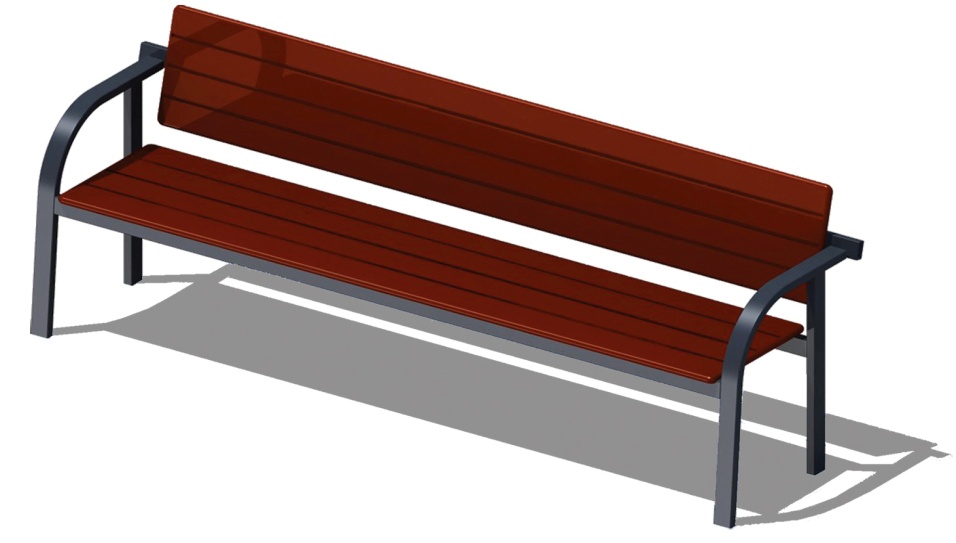 	3) Вазон четырехгранный: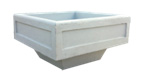 	4) урна уличная для мусора: 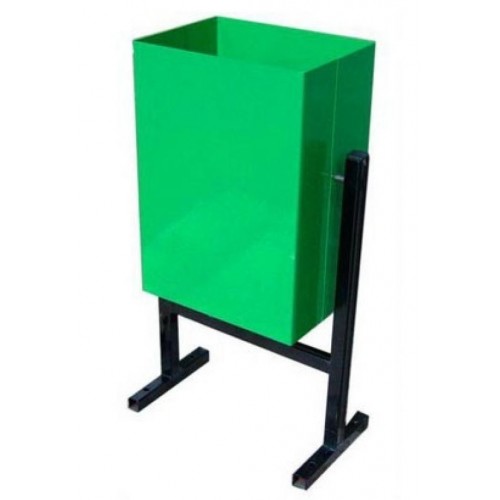 Приложение №4К программе«Формирование современной городской среды Карабашского городского округа»Перечень территорий, нуждающихся в благоустройстве в 2018-2024гг.Приложение № 5к муниципальной программе «Формирование современной городской среды Карабашского городского округа2018-2024гг.»«Адресный перечень объектов недвижимого имущества (включая объекты незавершенного строительства) и земельных участков, находящихся в собственности (пользовании) юридических лиц и индивидуальных предпринимателей, которые подлежат благоустройству и не позднее 2020 года за счет средств указанных лиц в соответствии с соглашениями, заключенными с органами местного самоуправления в рамках программы «Формирование комфортной городской среды Карабашского городского округа 2018-2024 гг.»Приложение № 6К муниципальной программе«Формирование современной городской среды Карабашского городского округа 2018-2024гг.»Адресный перечень индивидуальных жилых домов и земельных участков, предоставленных для их размещения, с заключенными по результатам инвентаризации соглашениями с собственниками (пользователями) указанных домов (собственниками (землепользователями) земельных участков) об их благоустройстве не позднее 2020 года в соответствии с требованиями, утвержденными Правилами благоустройства поселений на территории Карабашского городского округа.Приложение № 7К муниципальной программе «Формирование современной городской среды Карабашского городского округа 2018-2024гг.»ТИПОВАЯ ФОРМА СОГЛАШЕНИЯ О ВЫПОЛНЕНИИ РАБОТ ПО БЛАГОУСТРОЙСТВУ ПРИЛЕГАЮЩЕЙ ТЕРРИТОРИИ 
г. ______ 							"__" __________ 20__ г.

Администрация Карабашского городского округа, , в лице _______ действующего на основании Устава, с одной стороны и _____________ в лице _____________________, действующей(его) на основании ___________________, именуемое(ый) в дальнейшем "Благоустроитель", с другой стороны, вместе именуемые "Стороны", руководствуясь Правилами благоустройства Карабашского городского округа, утвержденными решением Собрания Депутатов Карабашского городского округа (далее - Правила, Правила благоустройства Карабашского городского округа), заключили настоящее соглашение о нижеследующем:1. ПРЕДМЕТ СОГЛАШЕНИЯ
1.1. Предметом соглашения является сотрудничество Сторон по

благоустройству территории, прилегающей к _________________________________

(далее - Объект), расположенному по адресу: _______________________________

__________________________________________________________________________.

1.2. Настоящее соглашение заключается на добровольной и безвозмездной основе.2. ПРАВА И ОБЯЗАННОСТИ СТОРОН
2.1. Благоустроитель обязан:

2.1.1. Обеспечить выполнение работ по благоустройству прилегающей к Объекту территории в границах, установленных схемой (приложение к соглашению), самостоятельно или посредством привлечения иных лиц за свой счет в соответствии с требованиями, предъявляемыми к данным видам работ Правилами благоустройства Карабашского городского округа, в том числе:

2.1.1.1. в холодный период (с 1 ноября по 31 марта):

- уборку территории от мусора;

- сгребание и подметание снега;

- обработку противогололедными материалами покрытий дорог, тротуаров;

- вывоз собранного мусора, смета, листвы, веток (при необходимости);

- прочие работы: _____________________________________________________;

(вывоз снега и льда (снежно-ледяных образований),

иные виды работ)

2.1.1.2. в теплый период (с 1 апреля по 31 октября):

- уборку территории от мусора, листвы;

- покос травы (при высоте более 15 см);

- вывоз собранного мусора, смета, листвы, скошенной травы, веток в течение суток;

- сгребание и подметание снега (при необходимости);

- прочие работы: _____________________________________________.

2.1.2. Соблюдать срок (периодичность) выполнения работ, установленных Правилами, по благоустройству прилегающей к Объекту территории.

2.1.3. Обеспечить беспрепятственный доступ Уполномоченной организации для осуществления контроля за соблюдением Благоустроителем условий настоящего соглашения, Правил благоустройства Карабашского городского округа.

2.1.4. Устранить допущенные при выполнении работ по благоустройству прилегающей к Объекту территории нарушения, выявленные Уполномоченной организацией.

2.1.5. В случае любых изменений данных о Благоустроителе (наименование юридического лица; фамилия, имя, отчество физического лица либо индивидуального предпринимателя, юридический адрес, телефон и т.п.) в срок не позднее 10 календарных дней сообщить о произошедших изменениях в Уполномоченную организацию.

2.2. Благоустроитель вправе получать от Уполномоченной организации информационно-консультационную поддержку в вопросах благоустройства.

2.3. Уполномоченная организация обязана:

2.3.1. Осуществлять контроль за качеством и сроками (периодичностью) выполнения Благоустроителем работ по благоустройству прилегающей к Объекту территории с составлением актов о недостатках работ, не вмешиваясь при этом в оперативно-хозяйственную деятельность Благоустроителя.

2.3.2. Оказывать информационно-консультационную поддержку в вопросах благоустройства.

2.4. Уполномоченная организация вправе при выявлении фактов неисполнения или ненадлежащего исполнения Благоустроителем обязательств, предусмотренных настоящим соглашением, выдавать предписания (требования) об устранении нарушений по благоустройству с указанием срока исполнения предписаний (требований).3. СРОК ДЕЙСТВИЯ СОГЛАШЕНИЯ
3.1. Настоящее соглашение заключено на срок с "__" __________ 20__ г.                            по "__" __________ 20__ г. и вступает в силу с даты его подписания.

3.2. Соглашение может быть расторгнуто досрочно по соглашению Сторон в письменной форме.

Сторона, желающая расторгнуть соглашение, направляет другой стороне письменное уведомление о расторжении не менее чем за 30 (тридцать) календарных дней до даты расторжения соглашения (в случае, если соглашение заключено на срок, превышающий 1 месяц).4. ОТВЕТСТВЕННОСТЬ СТОРОН
4.1. В случае неисполнения или ненадлежащего исполнения условий соглашения Стороны несут ответственность в соответствии с действующим законодательством.

4.2. Ущерб, причиненный Благоустроителем третьим лицам в результате исполнения и (или) неисполнения своих обязательств по настоящему соглашению, возмещается им самостоятельно.5. ЗАКЛЮЧИТЕЛЬНЫЕ ПОЛОЖЕНИЯ
5.1. Настоящее соглашение заключено в двух экземплярах, имеющих равную юридическую силу, один экземпляр - Уполномоченной организации, один экземпляр - Благоустроителю.

5.2. Любые изменения и дополнения к настоящему соглашению действительны лишь при условии, что они совершены в письменной форме и подписаны уполномоченными на то представителями Сторон.

5.3. Если ни одна из Сторон не заявит о прекращении соглашения не менее чем за 30 дней до окончания срока его действия, на который заключено соглашение, то его действие продлевается на тот же срок и на тех же условиях.

5.4. Все разногласия по настоящему соглашению решаются путем переговоров. Соблюдение претензионного (досудебного) порядка урегулирования споров обязательно. В случае невозможности решить спорные вопросы путем переговоров они решаются в судебном порядке.6. ПРОЧИЕ УСЛОВИЯ
6.1. К настоящему соглашению прилагается схема, являющаяся его неотъемлемой частью.7. АДРЕСА И БАНКОВСКИЕ РЕКВИЗИТЫ СТОРОН
"Уполномоченная организация" "Благоустроитель"

____________________________ ____________________________

____________________________ ____________________________Приложение. СХЕМАПриложение
к соглашению
от "__" __________ 20__ г.
___________________________________________________________________________

адрес объекта благоустройства,

___________________________________________________________________________

площадь прилегающей к объекту благоустраиваемой территории, кв. м

"Уполномоченная организация" "Благоустроитель"

____________________________ ____________________________

____________________________ ____________________________

___________________ (Ф.И.О.) ___________________ (Ф.И.О.)

М.П. М.П. Приложение № 8к Программе «Формирование современной городской среды Карабашского городского округа 2018-2024гг.» от ___________ № _______  Ответственный исполнитель программы-Отдел жилищно-коммунального хозяйства администрации Карабашского городского округаСоисполнители муниципальной программы----------------Программно-целевые инструменты программы-определение основных целевых индикаторов и показателей программы, создание условий и механизмов стимулирования их достижения, стимулирование реализации проектов в области благоустройства за счет применения предусмотренных законодательством экономических механизмовОсновные цели программы-создание наиболее благоприятных и комфортных условий жизнедеятельности населения Карабашского городского округа Основные задачи программы-повышение уровня благоустройства Карабашского городского округа-благоустройство  дворовых территорий, благоустройство  общественных территорий. Этапы и сроки реализации программы-Программа реализуется в 1 этап с 2018 по 2024гг.Объемы бюджетных ассигнований программы-общий объем финансирования программы  составляет 27 608, 164 тыс.рублей, в том числе за счет средств:2018 году - 3464,80 тыс. руб. в том числе за счет средств:Федеральный бюджет: 2715,90 тыс. руб.Областной бюджет: 637,10 тыс. руб.Местный бюджет: 111,80 тыс. руб.2019 году - 4078,70 тыс. руб. в том числе за счет средств:Федеральный бюджет: 3861,40 тыс. руб.Областной бюджет: 161,00 тыс. руб.Местный бюджет: 56,30 тыс. руб.2020 году – 3811,360 тыс. руб. в том числе за счет средств:Федеральный бюджет: 3212,50 тыс. руб.Областной бюджет: 543,80 тыс. руб.Местный бюджет: 55,06 тыс. руб.2021 году – 3602,20 тыс. руб. в том числе за счет средств:Федеральный бюджет: 2962,50 тыс. руб.Областной бюджет: 129,70 тыс. руб.Местный бюджет: 510,00 тыс. руб.2022 году – 4149,05 тыс. руб. в том числе за счет средств:Федеральный бюджет: 3751,90 тыс. руб.Областной бюджет: 189,70 тыс. руб.Местный бюджет: 207,45 тыс. руб.2023 году - 4149,05 тыс. руб. в том числе за счет средств:Федеральный бюджет: 3751,90 тыс. руб.Областной бюджет: 189,70 тыс. руб.Местный бюджет: 207,45 тыс. руб.2024 году - 4353,00 тыс. руб. в том числе за счет средств:Федеральный бюджет: 2715,90 тыс. руб.Областной бюджет: 637,10 тыс. руб.Местный бюджет: 1000,00 тыс. руб.Ожидаемые результаты реализации программы-благоустройство дворовых территорий (единиц):2018 год – 1,2019 год – 1,2020 год – 1,2021 год – 2,2022 год – 2.2023 год – 1.2024 год – 1.Ожидаемые результаты реализации программы-благоустройство общественных территории (единиц):Ожидаемые результаты реализации программы-2018 год – 3,2019 год – 0,2020 год – 0,2021 год – 0,2022 год – 2.2023 год – 1.2024 год – 1.РазделыДворЦена 1 объекта3 общегородских объектаЗемляные работы152 220,40_________Подпорные стенки 1164 477,81_________Тип 1 - Устройство покрытий тротуаров, дорожек и площадок622 199,54_________Тип 2 - дворовой проезд (890 м2)702 411.80_________Тип 3 тротуары + подъездные площадки (417  м2)287 438,82_________Ограждения (газонов+дет. площаж)336 540,39303 445,00МАФ8 481,42506 700,00Звуковая система268 884,82Освещение 100 000,00Прохождение гос.экспертизы.12 000,00_________Итого2 285 770,181 179 029,82Наименование работДворЦена 1 объектаАсфальтирование проезда3 028 274,00Обустройство тротуара653 320,00Детская площадка/МАФ397 050,00Озеленение--------------ИТОГО4 078 700,00Наименование работДворЦена 1 объекта1 общегородской объектАсфальтирование проезда2 709 300,00_________Обустройство тротуара427 060,00_________Детская площадка/МАФ600 000,00_________Озеленение60 000,00_________ИТОГО3 796 360,00_________Наименование работДворЦена 1 объекта1 общегородской объектАсфальтирование проезда2 772 567,00_________Обустройство тротуара536 745,00_________Детская площадка/МАФ292 888,00_________Озеленение_________________ИТОГО3 602 200,00_________Наименование работДворЦена 1 объекта1 общегородской объектАсфальтирование проезда1 218 925,00_________Обустройство тротуара220 000,00_________Детская площадка/МАФ320 000,00272 900,00Озеленение42 701,00_________ИТОГО1 801 626,00272 900,00Наименование работДворЦена 1 объекта1 общегородской объектАсфальтирование проезда1 876 500,00_________Обустройство тротуара876 652,00_________Детская площадка/МАФ750 600,00310 000,00Озеленение335 300,00_________ИТОГО3 839 052,00310 000,00Наименование работДворЦена 1 объекта1 общегородской объектАсфальтирование проезда1 676 500,00_________Обустройство тротуара670 600,00400 000,00Детская площадка/МАФ670 600,00300 000,00Озеленение335 300,00300 000,00ИТОГО3 353 000,001 000 000,00№Наименование норматива финансовых затрат на благоустройство, входящих в состав минимального перечня работЕдиница измеренияНормативы финансовых затрат на 1 единицу измерения, с учетом НДС (руб.)1Стоимость ремонта бортового камням.п.1 724,002Стоимость ремонта дороги с гравийным покрытиемм292,003Стоимость ремонта асфальтобетонного покрытия дорог и проездовм21 265,004Стоимость ремонта асфальтового покрытия тротуарам2903,005Стоимость ремонта плиточного покрытия тротуарам24 145,006Стоимость ремонта и содержание ливневой канализациим.п.748,007Стоимость установки скамьи1 шт.4 998,00 8Стоимость установки урны1 шт.1 255,009Стоимость установки светильника1 шт.2 053,00№ п/пНаименование норматива финансовых затратЕдиница измеренияОриентировочная стоимость финансовых затрат на 1 единицу измерения, с учетом НДС (руб.)Ориентировочная стоимость финансовых затрат на 1 единицу измерения, с учетом НДС (руб.)№ п/пНаименование норматива финансовых затратЕдиница измерениялетозима1Стоимость ремонта подпорных стен и парапетовм314 969,0014 969,002Стоимость содержания зеленых насаждений (газон)м258,6750,533Стоимость содержания зеленых насаждений (цветник)м263,82337,694Стоимость содержания зеленых насаждений (дерево)шт11,81429,275Стоимость содержания зеленых насаждений (кустарник)м282,0163,876Стоимость содержания зеленых насаждений (кустарник - роза)шт8,21119,617Стоимость содержания зеленых насаждений (живая изгородь)м37,1473,408Стоимость ремонта зеленых насаждений (устройство цветника)м21 686,001 686,009Стоимость ремонта зеленых насаждений (гидропосев обыкновенного газона)м2286,00286,0010Стоимость кошения газона (сорной растительности) с применением средств малой механизациим24,92-11Стоимость валки (обрезки) сухих и аварийных деревьев высотой свыше  с применением гидроподъемникашт7000,007000,0012Стоимость валки (обрезки) сухих и аварийных деревьев без применения гидроподъемникашт3000,003000,0013Стоимость ремонта малых архитектурных форм (лавочка)шт3 077,003 077,0014Стоимость ремонта малых архитектурных форм (лавочка на подпорной стене)м2 558,002 558,0015Стоимость ремонта малых архитектурных форм (ремонт урны )шт986,00986,0016Стоимость ремонта малых архитектурных форм (ремонт урны )шт1 189,001 189,0017Стоимость ремонта малых архитектурных форм (установка урны )шт1 077,001 077,0018Стоимость ремонта малых архитектурных форм (установка урны ) шт 1 752,001 752,0019Стоимость оформления цветника декоративной щепойм2413,00413,0020Стоимость  установки и ремонта ограждениям1632,001632,00№ п/пНаименование показателя (индикатора)Единица измеренияЗначения показателей (индикаторов)2018 годЗначения показателей (индикаторов)2019 годЗначения показателей (индикаторов)2020 годЗначения показателей (индикаторов)2021 годЗначения показателей (индикаторов)2022 годЗначения показателей (индикаторов)2023 годЗначения показателей (индикаторов)2024 годМероприятия по поддержке муниципальных программ формирования современной городской среды 1Количество благоустроенных дворовых территорий единиц11122112Количество благоустроенных общественных  территорийединиц3000211Благоустройство дворовых и общественных территорий Карабашского городского округа 2018-2024гг.Благоустройство дворовых и общественных территорий Карабашского городского округа 2018-2024гг.Благоустройство дворовых и общественных территорий Карабашского городского округа 2018-2024гг.Благоустройство дворовых и общественных территорий Карабашского городского округа 2018-2024гг.Благоустройство дворовых и общественных территорий Карабашского городского округа 2018-2024гг.Благоустройство дворовых и общественных территорий Карабашского городского округа 2018-2024гг.Благоустройство дворовых и общественных территорий Карабашского городского округа 2018-2024гг.Благоустройство дворовых и общественных территорий Карабашского городского округа 2018-2024гг.Благоустройство дворовых и общественных территорий Карабашского городского округа 2018-2024гг.Благоустройство дворовых и общественных территорий Карабашского городского округа 2018-2024гг.Благоустройство дворовых и общественных территорий Карабашского городского округа 2018-2024гг.Благоустройство дворовых и общественных территорий Карабашского городского округа 2018-2024гг.Благоустройство дворовых и общественных территорий Карабашского городского округа 2018-2024гг.Благоустройство дворовых и общественных территорий Карабашского городского округа 2018-2024гг.Благоустройство дворовых и общественных территорий Карабашского городского округа 2018-2024гг.Благоустройство дворовых и общественных территорий Карабашского городского округа 2018-2024гг.Благоустройство дворовых и общественных территорий Карабашского городского округа 2018-2024гг.Благоустройство дворовых и общественных территорий Карабашского городского округа 2018-2024гг.Благоустройство дворовых и общественных территорий Карабашского городского округа 2018-2024гг.Благоустройство дворовых и общественных территорий Карабашского городского округа 2018-2024гг.Благоустройство дворовых и общественных территорий Карабашского городского округа 2018-2024гг.Благоустройство дворовых и общественных территорий Карабашского городского округа 2018-2024гг.Благоустройство дворовых и общественных территорий Карабашского городского округа 2018-2024гг.Благоустройство дворовых и общественных территорий Карабашского городского округа 2018-2024гг.Благоустройство дворовых и общественных территорий Карабашского городского округа 2018-2024гг.Благоустройство дворовых и общественных территорий Карабашского городского округа 2018-2024гг.Благоустройство дворовых и общественных территорий Карабашского городского округа 2018-2024гг.Благоустройство дворовых и общественных территорий Карабашского городского округа 2018-2024гг.Благоустройство дворовых и общественных территорий Карабашского городского округа 2018-2024гг.Благоустройство дворовых и общественных территорий Карабашского городского округа 2018-2024гг.Благоустройство дворовых и общественных территорий Карабашского городского округа 2018-2024гг.Благоустройство дворовых и общественных территорий Карабашского городского округа 2018-2024гг.Наименование мероприятийОтветственный исполнительУчастники государственной программыОбъем финансирования 2018 год, тыс. рублей.Объем финансирования 2018 год, тыс. рублей.Объем финансирования 2018 год, тыс. рублей.Объем финансирования 2018 год, тыс. рублей.Объем финансирования 2019 год, тыс. рублей.Объем финансирования 2019 год, тыс. рублей.Объем финансирования 2019 год, тыс. рублей.Объем финансирования 2019 год, тыс. рублей.Объем финансирования 2020 год, тыс. рублей.Объем финансирования 2020 год, тыс. рублей.Объем финансирования 2020 год, тыс. рублей.Объем финансирования 2020 год, тыс. рублей.Объем финансирования 2021 год, тыс. рублей.Объем финансирования 2021 год, тыс. рублей.Объем финансирования 2021 год, тыс. рублей.Объем финансирования 2021 год, тыс. рублей.Объем финансирования 2022 год, тыс. рублей.Объем финансирования 2022 год, тыс. рублей.Объем финансирования 2022 год, тыс. рублей.Объем финансирования 2022 год, тыс. рублей.Объем финансирования 2023 год, тыс. рублей.Объем финансирования 2023 год, тыс. рублей.Объем финансирования 2023 год, тыс. рублей.Объем финансирования 2023 год, тыс. рублей.Объем финансирования 2024 год, тыс. рублей.Объем финансирования 2024 год, тыс. рублей.Объем финансирования 2024 год, тыс. рублей.Объем финансирования 2024 год, тыс. рублей.1Всего по программе, в том числе:Отдел жилищно – коммунального хозяйстваЗаинтересованные лицавсегоВ том числеВ том числеВ том числеВ том числеВ том числеВ том числевсегоВ том числеВ том числеВ том числевсегоВ том числеВ том числеВ том числевсегоВ том числеВ том числеВ том числеВ том числеВ том числеВ том числеВ том числеВ том числеВ том числе1Всего по программе, в том числе:Отдел жилищно – коммунального хозяйстваЗаинтересованные лицавсегоФедеральный бюджетОбластной  бюджетМестный бюджетвсегоФедеральный бюджетОбластной бюджетМестный бюджетвсегоФедеральный бюджетОбластной бюджетМестный бюджетвсегоФедеральный бюджетОбластной бюджетМестный бюджетвсегоФедеральный бюджетОбластной бюджетМестный бюджетвсегоФедеральный бюджетОбластной бюджетМестный бюджетвсегоФедеральный бюджетОбластной бюджетМестный бюджет2Благоустройство 1 двора, 3 общественных территорий (по решению общественной комиссии)Отдел жилищно – коммунального хозяйстваЗаинтересованные лица3464,802715,90637,10111,803Благоустройство 1 дворовой территории (по решению общественной комиссии)Отдел жилищно – коммунального хозяйстваЗаинтересованные лица4078,703861,40161,056,304Благоустройство 4 дворовых, 1 общественной территории (по решению общественной комиссии)Отдел жилищно – коммунального хозяйстваЗаинтересованные лица3811,363212,50543,8055,065Благоустройство 4 дворовых, 1 общественной территории (по решению общественной комиссии)Отдел жилищно – коммунального хозяйстваЗаинтересованные лица3602,202962,50129,70510,006Благоустройство 4 дворовых, 1 общественной территории (по решению общественной комиссии)Отдел жилищно – коммунального хозяйстваЗаинтересованные лица4149,0523751,90189,70207,457Благоустройство 4 дворовых, 1 общественной территории (по решению общественной комиссии)Отдел жилищно – коммунального хозяйстваЗаинтересованные лица4149,0523751,90189,70207,458Благоустройство 4 дворовых, 1 общественной территории (по решению общественной комиссии)Отдел жилищно – коммунального хозяйстваЗаинтересованные лица4353,002715,90637,101000,009«Здания и сооружения(объекты),входящиев концепцию развития Карабашского городского округа Челябинской области на период 2016-2021 годы. Центральная площадь города с детской площадкой и подпорной стенкой по ул. Металлургов» (финалист федерального конкурса)0,0010«Новый Карабаш» - формирование городского центра. Аллея ветеранов»,
Челябинская область, г. Карабаш, ул. Металлургов, 15 Б
 (победитель федерального конкурса)0,00ИТОГО  27 608 164,00ИТОГО  27 608 164,00ИТОГО  27 608 164,00ИТОГО  27 608 164,003 464 800,003 464 800,003 464 800,003 464 800,004 078 700,004 078 700,004 078 700,004 078 700,003 811 360,00 3 811 360,00 3 811 360,00 3 811 360,00 3 602 200,003 602 200,003 602 200,003 602 200,004 149 052,004 149 052,004 149 052,004 149 052,004 149 052,004 149 052,004 149 052,004 149 052,004 353 000,004 353 000,004 353 000,004 353 000,00Инвентаризация уровня благоустройства индивидуальных жилых домов и земельных участков, предоставленных для их размещения, расположенных по улицам гостевого маршрута и центральной части города.Инвентаризация уровня благоустройства индивидуальных жилых домов и земельных участков, предоставленных для их размещения, расположенных по улицам гостевого маршрута и центральной части города.Инвентаризация уровня благоустройства индивидуальных жилых домов и земельных участков, предоставленных для их размещения, расположенных по улицам гостевого маршрута и центральной части города.Инвентаризация уровня благоустройства индивидуальных жилых домов и земельных участков, предоставленных для их размещения, расположенных по улицам гостевого маршрута и центральной части города.Инвентаризация уровня благоустройства индивидуальных жилых домов и земельных участков, предоставленных для их размещения, расположенных по улицам гостевого маршрута и центральной части города.Инвентаризация уровня благоустройства индивидуальных жилых домов и земельных участков, предоставленных для их размещения, расположенных по улицам гостевого маршрута и центральной части города.Инвентаризация уровня благоустройства индивидуальных жилых домов и земельных участков, предоставленных для их размещения, расположенных по улицам гостевого маршрута и центральной части города.Инвентаризация уровня благоустройства индивидуальных жилых домов и земельных участков, предоставленных для их размещения, расположенных по улицам гостевого маршрута и центральной части города.Инвентаризация уровня благоустройства индивидуальных жилых домов и земельных участков, предоставленных для их размещения, расположенных по улицам гостевого маршрута и центральной части города.Инвентаризация уровня благоустройства индивидуальных жилых домов и земельных участков, предоставленных для их размещения, расположенных по улицам гостевого маршрута и центральной части города.Инвентаризация уровня благоустройства индивидуальных жилых домов и земельных участков, предоставленных для их размещения, расположенных по улицам гостевого маршрута и центральной части города.Инвентаризация уровня благоустройства индивидуальных жилых домов и земельных участков, предоставленных для их размещения, расположенных по улицам гостевого маршрута и центральной части города.Инвентаризация уровня благоустройства индивидуальных жилых домов и земельных участков, предоставленных для их размещения, расположенных по улицам гостевого маршрута и центральной части города.Инвентаризация уровня благоустройства индивидуальных жилых домов и земельных участков, предоставленных для их размещения, расположенных по улицам гостевого маршрута и центральной части города.Инвентаризация уровня благоустройства индивидуальных жилых домов и земельных участков, предоставленных для их размещения, расположенных по улицам гостевого маршрута и центральной части города.Инвентаризация уровня благоустройства индивидуальных жилых домов и земельных участков, предоставленных для их размещения, расположенных по улицам гостевого маршрута и центральной части города.Инвентаризация уровня благоустройства индивидуальных жилых домов и земельных участков, предоставленных для их размещения, расположенных по улицам гостевого маршрута и центральной части города.Инвентаризация уровня благоустройства индивидуальных жилых домов и земельных участков, предоставленных для их размещения, расположенных по улицам гостевого маршрута и центральной части города.Инвентаризация уровня благоустройства индивидуальных жилых домов и земельных участков, предоставленных для их размещения, расположенных по улицам гостевого маршрута и центральной части города.Инвентаризация уровня благоустройства индивидуальных жилых домов и земельных участков, предоставленных для их размещения, расположенных по улицам гостевого маршрута и центральной части города.2018г2018г2018г2018г2018г2018г2018г2018г2018г2018г2018г2018гИнвентаризация уровня благоустройства индивидуальных жилых домов и земельных участков, предоставленных для их размещения, расположенных в северной части города.Инвентаризация уровня благоустройства индивидуальных жилых домов и земельных участков, предоставленных для их размещения, расположенных в северной части города.Инвентаризация уровня благоустройства индивидуальных жилых домов и земельных участков, предоставленных для их размещения, расположенных в северной части города.Инвентаризация уровня благоустройства индивидуальных жилых домов и земельных участков, предоставленных для их размещения, расположенных в северной части города.Инвентаризация уровня благоустройства индивидуальных жилых домов и земельных участков, предоставленных для их размещения, расположенных в северной части города.Инвентаризация уровня благоустройства индивидуальных жилых домов и земельных участков, предоставленных для их размещения, расположенных в северной части города.Инвентаризация уровня благоустройства индивидуальных жилых домов и земельных участков, предоставленных для их размещения, расположенных в северной части города.Инвентаризация уровня благоустройства индивидуальных жилых домов и земельных участков, предоставленных для их размещения, расположенных в северной части города.Инвентаризация уровня благоустройства индивидуальных жилых домов и земельных участков, предоставленных для их размещения, расположенных в северной части города.Инвентаризация уровня благоустройства индивидуальных жилых домов и земельных участков, предоставленных для их размещения, расположенных в северной части города.Инвентаризация уровня благоустройства индивидуальных жилых домов и земельных участков, предоставленных для их размещения, расположенных в северной части города.Инвентаризация уровня благоустройства индивидуальных жилых домов и земельных участков, предоставленных для их размещения, расположенных в северной части города.Инвентаризация уровня благоустройства индивидуальных жилых домов и земельных участков, предоставленных для их размещения, расположенных в северной части города.Инвентаризация уровня благоустройства индивидуальных жилых домов и земельных участков, предоставленных для их размещения, расположенных в северной части города.Инвентаризация уровня благоустройства индивидуальных жилых домов и земельных участков, предоставленных для их размещения, расположенных в северной части города.Инвентаризация уровня благоустройства индивидуальных жилых домов и земельных участков, предоставленных для их размещения, расположенных в северной части города.Инвентаризация уровня благоустройства индивидуальных жилых домов и земельных участков, предоставленных для их размещения, расположенных в северной части города.Инвентаризация уровня благоустройства индивидуальных жилых домов и земельных участков, предоставленных для их размещения, расположенных в северной части города.Инвентаризация уровня благоустройства индивидуальных жилых домов и земельных участков, предоставленных для их размещения, расположенных в северной части города.Инвентаризация уровня благоустройства индивидуальных жилых домов и земельных участков, предоставленных для их размещения, расположенных в северной части города.2019г.2019г.2019г.2019г.2019г.2019г.2019г.2019г.2019г.2019г.2019г.2019г.Инвентаризация уровня благоустройства индивидуальных жилых домов и земельных участков, предоставленных для их размещения, расположенных в южной южной части города и поселках.Инвентаризация уровня благоустройства индивидуальных жилых домов и земельных участков, предоставленных для их размещения, расположенных в южной южной части города и поселках.Инвентаризация уровня благоустройства индивидуальных жилых домов и земельных участков, предоставленных для их размещения, расположенных в южной южной части города и поселках.Инвентаризация уровня благоустройства индивидуальных жилых домов и земельных участков, предоставленных для их размещения, расположенных в южной южной части города и поселках.Инвентаризация уровня благоустройства индивидуальных жилых домов и земельных участков, предоставленных для их размещения, расположенных в южной южной части города и поселках.Инвентаризация уровня благоустройства индивидуальных жилых домов и земельных участков, предоставленных для их размещения, расположенных в южной южной части города и поселках.Инвентаризация уровня благоустройства индивидуальных жилых домов и земельных участков, предоставленных для их размещения, расположенных в южной южной части города и поселках.Инвентаризация уровня благоустройства индивидуальных жилых домов и земельных участков, предоставленных для их размещения, расположенных в южной южной части города и поселках.Инвентаризация уровня благоустройства индивидуальных жилых домов и земельных участков, предоставленных для их размещения, расположенных в южной южной части города и поселках.Инвентаризация уровня благоустройства индивидуальных жилых домов и земельных участков, предоставленных для их размещения, расположенных в южной южной части города и поселках.Инвентаризация уровня благоустройства индивидуальных жилых домов и земельных участков, предоставленных для их размещения, расположенных в южной южной части города и поселках.Инвентаризация уровня благоустройства индивидуальных жилых домов и земельных участков, предоставленных для их размещения, расположенных в южной южной части города и поселках.Инвентаризация уровня благоустройства индивидуальных жилых домов и земельных участков, предоставленных для их размещения, расположенных в южной южной части города и поселках.Инвентаризация уровня благоустройства индивидуальных жилых домов и земельных участков, предоставленных для их размещения, расположенных в южной южной части города и поселках.Инвентаризация уровня благоустройства индивидуальных жилых домов и земельных участков, предоставленных для их размещения, расположенных в южной южной части города и поселках.Инвентаризация уровня благоустройства индивидуальных жилых домов и земельных участков, предоставленных для их размещения, расположенных в южной южной части города и поселках.Инвентаризация уровня благоустройства индивидуальных жилых домов и земельных участков, предоставленных для их размещения, расположенных в южной южной части города и поселках.Инвентаризация уровня благоустройства индивидуальных жилых домов и земельных участков, предоставленных для их размещения, расположенных в южной южной части города и поселках.Инвентаризация уровня благоустройства индивидуальных жилых домов и земельных участков, предоставленных для их размещения, расположенных в южной южной части города и поселках.Инвентаризация уровня благоустройства индивидуальных жилых домов и земельных участков, предоставленных для их размещения, расположенных в южной южной части города и поселках.2020г.2020г.2020г.2020г.2020г.2020г.2020г.2020г.2020г.2020г.2020г.2020г.Заключение соглашений с юридическими лицами и индивидуальными предпринимателями, собственниками индивидуальных жилых домовЗаключение соглашений с юридическими лицами и индивидуальными предпринимателями, собственниками индивидуальных жилых домовЗаключение соглашений с юридическими лицами и индивидуальными предпринимателями, собственниками индивидуальных жилых домовЗаключение соглашений с юридическими лицами и индивидуальными предпринимателями, собственниками индивидуальных жилых домовЗаключение соглашений с юридическими лицами и индивидуальными предпринимателями, собственниками индивидуальных жилых домовЗаключение соглашений с юридическими лицами и индивидуальными предпринимателями, собственниками индивидуальных жилых домовЗаключение соглашений с юридическими лицами и индивидуальными предпринимателями, собственниками индивидуальных жилых домовЗаключение соглашений с юридическими лицами и индивидуальными предпринимателями, собственниками индивидуальных жилых домовЗаключение соглашений с юридическими лицами и индивидуальными предпринимателями, собственниками индивидуальных жилых домовЗаключение соглашений с юридическими лицами и индивидуальными предпринимателями, собственниками индивидуальных жилых домовЗаключение соглашений с юридическими лицами и индивидуальными предпринимателями, собственниками индивидуальных жилых домовЗаключение соглашений с юридическими лицами и индивидуальными предпринимателями, собственниками индивидуальных жилых домовЗаключение соглашений с юридическими лицами и индивидуальными предпринимателями, собственниками индивидуальных жилых домовЗаключение соглашений с юридическими лицами и индивидуальными предпринимателями, собственниками индивидуальных жилых домовЗаключение соглашений с юридическими лицами и индивидуальными предпринимателями, собственниками индивидуальных жилых домовЗаключение соглашений с юридическими лицами и индивидуальными предпринимателями, собственниками индивидуальных жилых домовЗаключение соглашений с юридическими лицами и индивидуальными предпринимателями, собственниками индивидуальных жилых домовЗаключение соглашений с юридическими лицами и индивидуальными предпринимателями, собственниками индивидуальных жилых домовЗаключение соглашений с юридическими лицами и индивидуальными предпринимателями, собственниками индивидуальных жилых домовЗаключение соглашений с юридическими лицами и индивидуальными предпринимателями, собственниками индивидуальных жилых домов2019- 2020гг.2019- 2020гг.2019- 2020гг.2019- 2020гг.2019- 2020гг.2019- 2020гг.2019- 2020гг.2019- 2020гг.2019- 2020гг.2019- 2020гг.2019- 2020гг.2019- 2020гг.Благоустройство прилегающих территорий (включая объекты незавершенного строительства) и земельных участков, находящихся в собственности (пользовании) юридических лиц и индивидуальных предпринимателей до 2020 год .Благоустройство прилегающих территорий (включая объекты незавершенного строительства) и земельных участков, находящихся в собственности (пользовании) юридических лиц и индивидуальных предпринимателей до 2020 год .Благоустройство прилегающих территорий (включая объекты незавершенного строительства) и земельных участков, находящихся в собственности (пользовании) юридических лиц и индивидуальных предпринимателей до 2020 год .Благоустройство прилегающих территорий (включая объекты незавершенного строительства) и земельных участков, находящихся в собственности (пользовании) юридических лиц и индивидуальных предпринимателей до 2020 год .Благоустройство прилегающих территорий (включая объекты незавершенного строительства) и земельных участков, находящихся в собственности (пользовании) юридических лиц и индивидуальных предпринимателей до 2020 год .Благоустройство прилегающих территорий (включая объекты незавершенного строительства) и земельных участков, находящихся в собственности (пользовании) юридических лиц и индивидуальных предпринимателей до 2020 год .Благоустройство прилегающих территорий (включая объекты незавершенного строительства) и земельных участков, находящихся в собственности (пользовании) юридических лиц и индивидуальных предпринимателей до 2020 год .Благоустройство прилегающих территорий (включая объекты незавершенного строительства) и земельных участков, находящихся в собственности (пользовании) юридических лиц и индивидуальных предпринимателей до 2020 год .Благоустройство прилегающих территорий (включая объекты незавершенного строительства) и земельных участков, находящихся в собственности (пользовании) юридических лиц и индивидуальных предпринимателей до 2020 год .Благоустройство прилегающих территорий (включая объекты незавершенного строительства) и земельных участков, находящихся в собственности (пользовании) юридических лиц и индивидуальных предпринимателей до 2020 год .Благоустройство прилегающих территорий (включая объекты незавершенного строительства) и земельных участков, находящихся в собственности (пользовании) юридических лиц и индивидуальных предпринимателей до 2020 год .Благоустройство прилегающих территорий (включая объекты незавершенного строительства) и земельных участков, находящихся в собственности (пользовании) юридических лиц и индивидуальных предпринимателей до 2020 год .Благоустройство прилегающих территорий (включая объекты незавершенного строительства) и земельных участков, находящихся в собственности (пользовании) юридических лиц и индивидуальных предпринимателей до 2020 год .Благоустройство прилегающих территорий (включая объекты незавершенного строительства) и земельных участков, находящихся в собственности (пользовании) юридических лиц и индивидуальных предпринимателей до 2020 год .Благоустройство прилегающих территорий (включая объекты незавершенного строительства) и земельных участков, находящихся в собственности (пользовании) юридических лиц и индивидуальных предпринимателей до 2020 год .Благоустройство прилегающих территорий (включая объекты незавершенного строительства) и земельных участков, находящихся в собственности (пользовании) юридических лиц и индивидуальных предпринимателей до 2020 год .Благоустройство прилегающих территорий (включая объекты незавершенного строительства) и земельных участков, находящихся в собственности (пользовании) юридических лиц и индивидуальных предпринимателей до 2020 год .Благоустройство прилегающих территорий (включая объекты незавершенного строительства) и земельных участков, находящихся в собственности (пользовании) юридических лиц и индивидуальных предпринимателей до 2020 год .Благоустройство прилегающих территорий (включая объекты незавершенного строительства) и земельных участков, находящихся в собственности (пользовании) юридических лиц и индивидуальных предпринимателей до 2020 год .Благоустройство прилегающих территорий (включая объекты незавершенного строительства) и земельных участков, находящихся в собственности (пользовании) юридических лиц и индивидуальных предпринимателей до 2020 год .2019-2020г г. 2019-2020г г. 2019-2020г г. 2019-2020г г. 2019-2020г г. 2019-2020г г. 2019-2020г г. 2019-2020г г. 2019-2020г г. 2019-2020г г. 2019-2020г г. 2019-2020г г. 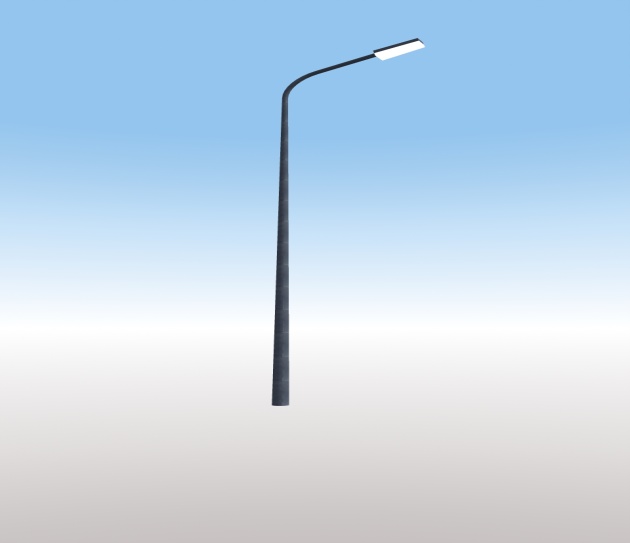 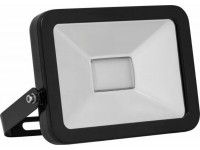 №Дворовые территории1ул. Ключевая д. 182ул. Металлургов, 15/1,2,33ул. Гагарина, 1-34ул. Гагарина, 9-115ул. Гагарина, 5-76ул. Ключевая, 207ул. Металлургов, 15/48ул. Декабристов, 209ул. Металлургов 11/410ул. Металлургов 11/311ул. Металлургов 17/1 и 17/312ул. Комсомольская, 2513ул. Комарова, 1-714ул. Комсомольская 22а – 2415ул. Металлургов, 13/1, 2, 316ул. Васенко, 617ул. Ключевая, 1418ул. Ключевая, 16, 17№Общегородские территории1Детская спортивной площадки на пересечении улиц Молодых строителей и Братьев Гужавина II этап2Общественная территория у клуба в Южном поселке3Общественная территория на пересечении улиц Ярославского и Орджоникидзе 4Общественная территория п. Мухаметово (обустройство детской площадки)5Общественная территория «Сквер у памятника В.И. Ленина»6Спортивная площадки по ул. Гагарина (в районе д/с №9)7Общественная территория ул. Щорса (обустройство детской площадки)8Общественная территория   «Аллея ветеранов»9Общественная территория по ул. Декабристов 10Общественная территория по ул. Пархоменко11Общественная территория, расположенная напротив здания Администрации КГО, между Церковью Иоанна Златоуста и многоквартирным домом № 14 по ул. 23-й годовщины Октября (Центральный городской парк (площадь) напротив здания администрации)12Общественная территория по ул. Сергея Лазо13Общественная территория по ул. Суворова№ п/пАдрес объекта недвижимого имущества/земельного участкаНаименование организацииПеречень работ20191г. Карабаш, ул. Комсомольская, 25АИ.П.Федотова Н.И.Благоустройство прилегающей территории2г. Карабаш, ул. Ключевая, 22.ИП Варданян Б.В.Благоустройство прилегающей территории3г. Карабаш, ул. Ленина, д. 2АООО «Гранит»Благоустройство прилегающей территории№ п/пАдрес индивидуального жилого дома/ земельного участка для размещения индивидуального жилого домаФ.И.О. собственникаПеречень работ1г. Карабаш, ул. III Интернационала, д. 3-1.Санникова Е.С.Благоустройство прилегающей территории2г. Карабаш, ул. Молодых Строителей, д. 18-1.Бармин А.И.Благоустройство прилегающей территорииПлан мероприятий к реализации по благоустройству дворовых и общественных территорий на период 2020 - 2022 гг.План мероприятий к реализации по благоустройству дворовых и общественных территорий на период 2020 - 2022 гг.План мероприятий к реализации по благоустройству дворовых и общественных территорий на период 2020 - 2022 гг.План мероприятий к реализации по благоустройству дворовых и общественных территорий на период 2020 - 2022 гг.План мероприятий к реализации по благоустройству дворовых и общественных территорий на период 2020 - 2022 гг.План мероприятий к реализации по благоустройству дворовых и общественных территорий на период 2020 - 2022 гг.План мероприятий к реализации по благоустройству дворовых и общественных территорий на период 2020 - 2022 гг.План мероприятий к реализации по благоустройству дворовых и общественных территорий на период 2020 - 2022 гг.План мероприятий к реализации по благоустройству дворовых и общественных территорий на период 2020 - 2022 гг.План мероприятий к реализации по благоустройству дворовых и общественных территорий на период 2020 - 2022 гг.План мероприятий к реализации по благоустройству дворовых и общественных территорий на период 2020 - 2022 гг.План мероприятий к реализации по благоустройству дворовых и общественных территорий на период 2020 - 2022 гг.20202020202020202020202020202020202020202020202020202020суммаФБФБОБОБМБМБсрок выполнения работсрок выполнения работсрок выполнения работпримечаниепримечание1Дворовая территория домов 16, 17 по ул. КлючеваяДворовая территория домов 16, 17 по ул. Ключевая3 796 300,003 212 500,003 212 500,00543 800,00543 800,0055 000,0055 000,0001.08.202001.08.202001.08.2020при условии принятия собственниками жилых помещений придомовой территории в общедомовое имуществопри условии принятия собственниками жилых помещений придомовой территории в общедомовое имущество2Закупка и установка 10 стендов Брендбук на благоустроенные территории.Закупка и установка 10 стендов Брендбук на благоустроенные территории.15000,0015000,0031.12.202031.12.202031.12.20203«Здания и сооружения (объекты), входящие в концепцию развития Карабашского городского округа Челябинской области на период 2016-2021 годы. Центральная площадь города с детской площадкой и подпорной стенкой по ул. Металлургов» (финалист федерального конкурса)«Здания и сооружения (объекты), входящие в концепцию развития Карабашского городского округа Челябинской области на период 2016-2021 годы. Центральная площадь города с детской площадкой и подпорной стенкой по ул. Металлургов» (финалист федерального конкурса)202020202020Финансирование по программе«Благоустройство населенных пунктов Челябинской области» стоимость объекта 76 089,036Финансирование по программе«Благоустройство населенных пунктов Челябинской области» стоимость объекта 76 089,0364«Новый Карабаш» - формирование городского центра. Аллея ветеранов»,
Челябинская область, г. Карабаш, ул. Металлургов, 15 Б
 (победитель федерального конкурса)«Новый Карабаш» - формирование городского центра. Аллея ветеранов»,
Челябинская область, г. Карабаш, ул. Металлургов, 15 Б
 (победитель федерального конкурса)202020202020Финансирование по программе«Благоустройство населенных пунктов Челябинской области» стоимость объекта 104 189,321Финансирование по программе«Благоустройство населенных пунктов Челябинской области» стоимость объекта 104 189,321итогоитого3 811 300,003 212 500,003 212 500,00543 800,00543 800,0055 000,0055 000,00202120212021202120212021202120212021202120212021202120211Дворовая территория домов 17/1, 3 ул. МеталлурговДворовая территория домов 17/1, 3 ул. Металлургов3 602 200,002 962 500,002 962 500,00129 700,00129 700,00510 000,00510 000,0030.07.202130.07.202130.07.2021при условии принятия собственниками жилых помещений придомовой территории в общедомовое имуществопри условии принятия собственниками жилых помещений придомовой территории в общедомовое имущество2Дворовая территория домов 13/1, 2, 3 по ул. МеталлурговДворовая территория домов 13/1, 2, 3 по ул. Металлурговвнебюджетные источники финансирования00000001.08.202101.08.202101.08.2021при условии принятия собственниками жилых помещений придомовой территории в общедомовое имуществопри условии принятия собственниками жилых помещений придомовой территории в общедомовое имуществоитогоитого3 602 200,002 962 500,002 962 500,00129 700,00129 700,00510 000,00510 000,0030.07.202130.07.202130.07.2021202220222022202220222022202220222022202220222022202220221Дворовая территория домов 5, 7 по ул. Гагарина Дворовая территория домов 5, 7 по ул. Гагарина 1 801 626,001 629 172,301 629 172,3082 372,6682 372,6690 081,0490 081,0401.08.202201.08.20222Дворовая территория дома 20 по ул. ДекабристовДворовая территория дома 20 по ул. Декабристов1 801 626,001 629 172,301 629 172,3082 372,6682 372,6690 081,0490 081,0401.08.202201.08.2022при условии принятия собственниками жилых помещений придомовой территории в общедомовое имуществопри условии принятия собственниками жилых помещений придомовой территории в общедомовое имуществопри условии принятия собственниками жилых помещений придомовой территории в общедомовое имущество1Общественная территория пересечения ул. Ярославского и ОрджоникидзеОбщественная территория пересечения ул. Ярославского и Орджоникидзе272 900,00246 777,70246 777,7012 477,3412 477,3413 644,9613 644,9601.09.202201.09.20222Общественная территория ул. СувороваОбщественная территория ул. Суворова272 900,00246 777,70246 777,7012 477,3412 477,3413 644,9613 644,9601.09.202201.09.2022итогоитого4 149 052,003 751900,003 751900,00189700,00189700,00207 452,00207 452,00202320232023202320232023202320232023202320232023202320232023суммасуммаФБОБМБМБсрок выполнения работсрок выполнения работпримечаниепримечаниепримечаниепримечаниепримечание1Дворовая территория дома 20 по ул. КлючеваяДворовая территория дома 20 по ул. Ключевая3 839 052,003 839 052,003 471 573,60175 526,40191 952,00191 952,0001.08.202201.08.2022при условии принятия собственниками жилых помещений придомовой территории в общедомовое имуществопри условии принятия собственниками жилых помещений придомовой территории в общедомовое имуществопри условии принятия собственниками жилых помещений придомовой территории в общедомовое имуществопри условии принятия собственниками жилых помещений придомовой территории в общедомовое имуществопри условии принятия собственниками жилых помещений придомовой территории в общедомовое имущество1Общественная территория ул. ПархоменкоОбщественная территория ул. Пархоменко310 000,00310 000,00280 326,4014 173,6015 500,0015 500,0001.09.202201.09.2022итогоитого4 149 052,004 149 052,003 751900,00189700,00207 452,00207 452,00